Karta nr 1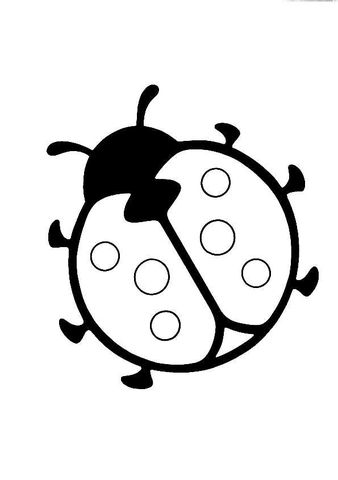 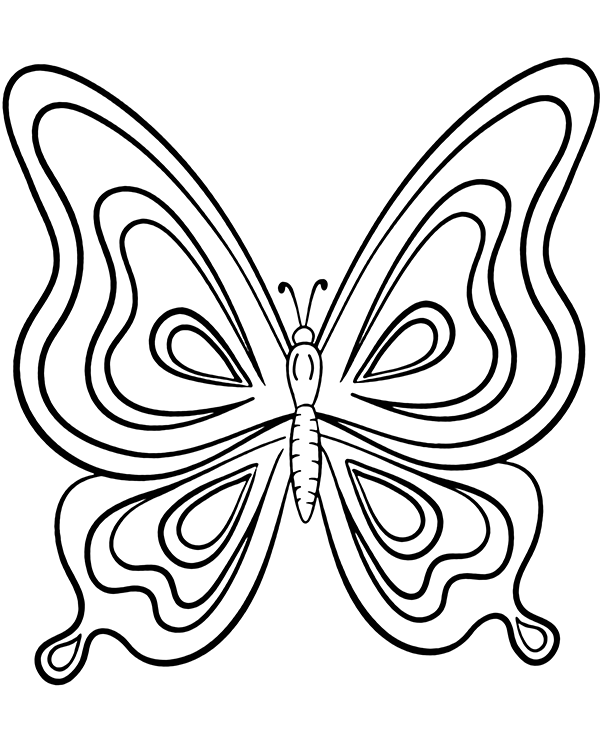 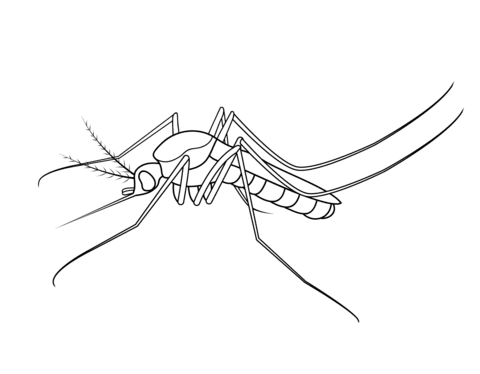 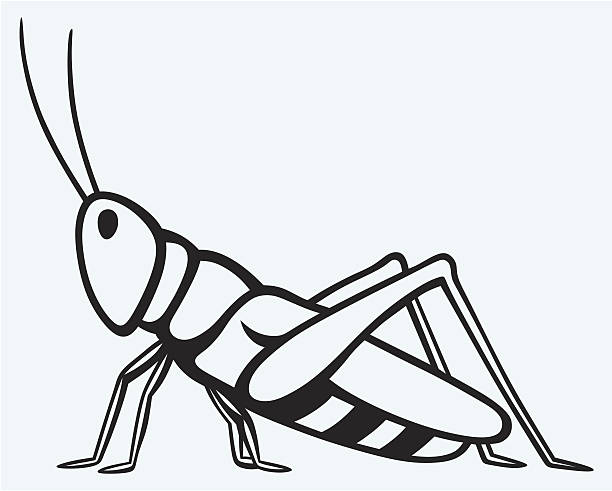 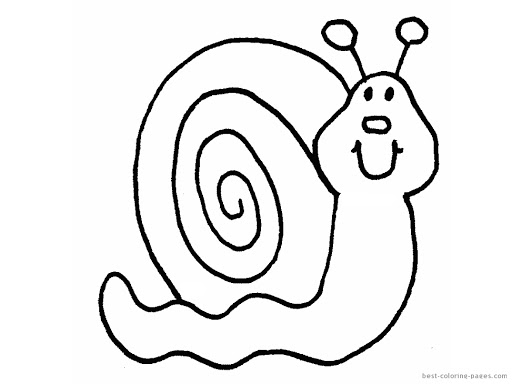 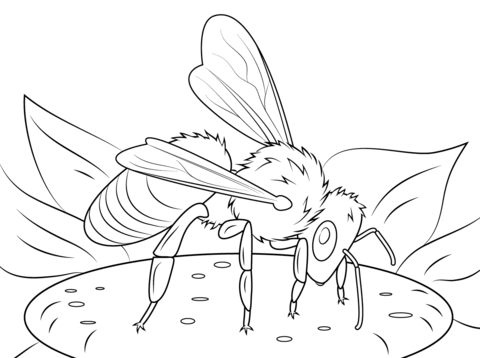 